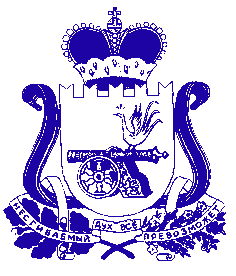 АДМИНИСТРАЦИЯ МУНИЦИПАЛЬНОГО ОБРАЗОВАНИЯ«ДЕМИДОВСКИЙ РАЙОН» СМОЛЕНСКОЙ ОБЛАСТИПОСТАНОВЛЕНИЕот  24.03.2022  № 175О внесении изменений в  муниципальную программу «Создание условий для  предоставления гарантий по выплате пенсий за выслугу лет муниципальным служащим муниципального образования «Демидовский район» Смоленской области»В связи с внесением изменений в постановление Администрации муниципального образования «Демидовский район» Смоленской области от 01.10.2013 № 492 «Об утверждении Порядка принятия решений о разработке муниципальных программ, их формирования и реализации и Порядка проведения оценки эффективности реализации муниципальных программ», Администрация муниципального образования «Демидовский район» Смоленской областиПОСТАНОВЛЯЕТ:1. Изложить в новой редакции  муниципальную программу «Создание условий для  предоставления гарантий по выплате пенсий за выслугу лет муниципальным служащим муниципального образования «Демидовский район» Смоленской области» (далее – муниципальная программа), утвержденную постановлением Администрации муниципального образования «Демидовский район» Смоленской области  от 20.10.2017 № 822 «Об утверждении  муниципальной программы «Создание условий для  предоставления гарантий по выплате пенсий за выслугу лет муниципальным служащим муниципального образования «Демидовский район» Смоленской области» (в редакции от 14.03.2018 №153, от 15.11.2018 № 694, от 20.02.2019  № 97, от 12.03.2020  № 169, от 16.03.2021), согласно приложению.2. Разместить настоящее постановление на официальном сайте Администрации муниципального образования «Демидовский район» Смоленской области в информационно - телекоммуникационной сети «Интернет».3. Контроль за исполнением настоящего постановления возложить на заместителя Главы муниципального образования «Демидовский район» Смоленской области - управляющего делами Администрации муниципального образования «Демидовский район» Смоленской области В.И. Никитину.Глава муниципального образования«Демидовский район» Смоленской области                                               А.Ф. Семеновотп.1 экз.в дело                                               Разослать: Совету депутатов, Прокурору,Исп. Коржавая И.А.                                       Финансовому управлению, Сектору 4-20-91                                                              учета и отчетности, Отделу «____»________2022                                       по экономикеРазработчик:Коржавая И.А.4-20-91«____»________2022ВИЗЫ:В.И. Никитина                                    ________________   «_____» _____________2022Н.П. Козлова                                      _______________    «_____»   _____________2022И.М. Костючков                                 _________________   «____» _____________2022МУНИЦИПАЛЬНАЯ ПРОГРАММА«Создание условий для предоставления гарантий по выплате пенсий за выслугу лет муниципальным служащим муниципального образования «Демидовский район» Смоленской области» 1. Содержание  проблемы и обоснование необходимости ее решения программно-целевым методомСостояние социальной сферы в любом государстве является интегральным показателем эффективности экономики страны, гуманности юриспруденции и политического устройства общества, его духовности. Формирование в России правового и социального государства предполагает создание условий не только для осуществления прав и личных свобод граждан, но и обеспечение их всесторонней защиты.Российская Федерация, определенная в Конституции Российской Федерации как социальное государство, решает ряд задач как общества в целом, так и отдельных его категорий посредством комплексной системы социальной защиты: снижения социальной напряженности в обществе; оказания социальной помощи семьям, отдельным гражданам, попавшим в трудную жизненную ситуацию; адаптации населения к новым социально-экономическим условиям, социальной реабилитации граждан.Право на социальную защиту всех граждан России закреплено в части 2 статьи 7 Конституции Российской Федерации, которая гласит, что в Российской Федерации охраняются труд и здоровье людей, устанавливается гарантированный минимальный размер оплаты труда, обеспечивается государственная поддержка семьи, материнства, отцовства и детства, инвалидов и пожилых граждан, развивается система социальных служб, устанавливаются государственные пенсии, пособия и иные гарантии социальной защиты. 39 статья Конституции гарантирует социальное обеспечение граждан  по возрасту, в случае болезни, инвалидности и в  иных случаях, установленных  законодательством. Поощряются добровольное социальное  страхование, создание дополнительных форм социального обеспечения и благотворительность.В соответствии со статьёй 12 областного закона от 29.11.2007 № 109-з «Об отдельных  вопросах муниципальной службы  в Смоленской области»  лицу, замещавшему муниципальную должность, должность муниципальной службы (муниципальные должности муниципальной службы), после оставления должности и назначения в соответствии с федеральным законом пенсии, гарантировано право на назначение пенсии за выслугу лет в порядке, определенном областным  законодательством.Условия  предоставления  права на пенсию за выслугу лет, выплачиваемую за счет средств местного бюджета муниципального района, порядок назначения, расчета  и выплаты  пенсии за выслугу  лет лицам, замещавшим  на 16 августа 1995 года и позднее на постоянной (штатной) основе муниципальные должности, а также должности муниципальной  службы (муниципальные должности муниципальной службы) в органах местного самоуправления муниципальных образований Смоленской области, действующих  на постоянной основе и являющихся  юридическими лицами, устанавливает  Областной закон от 29.11.2007 № 121-з «О пенсии  за выслугу лет,  выплачиваемой  лицам, замещавшим муниципальные должности, должности муниципальной  службы (муниципальные должности муниципальной службы)  в Смоленской области».В муниципальном  образовании «Демидовский район» Смоленской области  лицам, замещавшим муниципальную должность, должность муниципальной службы (муниципальные должности муниципальной службы) предоставляется    гарантия  в виде  ежемесячной  выплаты  пенсии  за выслугу лет  после оставления должности  и назначения  в соответствии  с федеральным законодательством  пенсии.2. Цели, задачи и целевые показатели муниципальной программыЦелью муниципальной  программы  является стабильное  повышение качества  и уровня жизни  отдельных категорий граждан  из числа лиц, замещавших муниципальные должности, должности  муниципальной службы (муниципальные должности муниципальной службы) в органах  местного  самоуправления  муниципального образования «Демидовский район» Смоленской области.Выполнение поставленной цели позволит в соответствии с законодательством решить основную задачу настоящей муниципальной программы - осуществление назначения, расчета и выплаты  пенсии за выслугу лет  лицам, замещавшим муниципальные должности, должности  муниципальной службы (муниципальные должности муниципальной службы) в органах местного  самоуправления муниципального образования «Демидовский район» Смоленской области.Муниципальная программа соответствует приоритетным направлениям  развития  социальной сферы  муниципального образования «Демидовский район» Смоленской области, а также выполнению полномочий в соответствии действующим законодательством.В муниципальном образовании «Демидовский район» Смоленской области проживает  более 12,5 тысяч человек, из них 0,3%  составляют лица, замещавшие муниципальные должности, должности муниципальной  службы (муниципальные должности муниципальной службы) в органах местного самоуправления муниципального образования «Демидовский район» Смоленской области. По состоянию на 01.10.2017 получателями пенсии за выслугу лет в Администрации муниципального образования «Демидовский район» Смоленской области являются 57 человек, из них 51  человек  получают  муниципальную пенсию в размере социальной пенсии и 6 человек является получателем муниципальной  пенсии  в размере, превышающем социальную пенсию.Значения  целевых показателей для количественной  оценки  достижения целей и выполнения задач муниципальной  программы представлены в приложении № 1 к настоящей муниципальной программе.3. Перечень программных мероприятийОжидаемая эффективность и результативность мероприятий муниципальной программы оцениваются исходя из полноты и своевременности реализации комплекса мероприятий.Реализация мероприятий муниципальной программы позволит:1) поднять престиж муниципальной службы и муниципальных служащих  муниципального образования «Демидовский район» Смоленской области;2) провести мониторинг социальных процессов в среде старшего поколения, оказать им моральную и материальную поддержку.Сведения о финансировании структурных элементов муниципальной программы представлен в приложении №2 к настоящей муниципальной программе.4. Обоснование ресурсного обеспечения муниципальной программыРеализация мероприятий муниципальной программы будет осуществляться за счет средств бюджета муниципального образования «Демидовский район» Смоленской области.Обоснование планируемых объемов ресурсов на реализацию муниципальной программы заключается в расчете расходов на выплату пенсий за выслугу лет в соответствии с Постановлением Администрации муниципального образования «Демидовский район» Смоленской области от 11.06.2014 № 304 «О порядке назначения, расчета и выплаты пенсии за выслугу лет лицам, замещавшим  муниципальные должности, должности муниципальной службы (муниципальные должности муниципальной службы) в органах местного самоуправления  муниципального  образования «Демидовский район» Смоленской области» исходя из ожидаемого количества получателей в 2018 году, без индексации.«Объем финансового обеспечения реализации муниципальной программы за счет средств бюджета муниципального района за весь период ее реализации составит 19 079,6 тыс. руб., в том числе:в 2018-2020 году –  11262,5  тыс. рублей,в 2021 году –  3883,3  тыс. рублей,в 2022 году –  3933,8  тыс. рублей;в 2023 году –  0,0  тыс. рублей;в 2024 году –  0,0  тыс. рублей».5. Механизм реализации муниципальной программыОсновным механизмом реализации муниципальной программы является стабильное повышение качества и уровня жизни лиц, замещавших муниципальные должности, должности  муниципальной службы (муниципальные должности муниципальной службы) в органах местного самоуправления муниципального образования «Демидовский район» Смоленской области и проживающих на территории Демидовского района.Администрацией муниципального образования «Демидовский район» Смоленской области производится  назначение, расчеты и выплаты пенсии за выслугу лет лицам, замещавшим муниципальную должность, должность муниципальной службы (муниципальные должности муниципальной службы) в органах местного самоуправления муниципального образования «Демидовский район» Смоленской области в соответствии с  решением Демидовского районного Совета депутатов от 24.01.2008 № 12/12 «Об утверждении  порядка выплаты  пенсии  за выслугу  лет лицам, замещавшим  муниципальные  должности, должности  муниципальной  службы  (муниципальные должности муниципальной службы) в органах местного самоуправления  муниципального образования «Демидовский район» Смоленской области».Правовое регулирование в сфере реализации муниципальной  программы осуществляется в соответствии с:Федеральным законом от 02.03.2007 №25-ФЗ «О муниципальной службе в Российской Федерации»;Областным законом от 29.11.2007 № 109-з «Об  отдельных  вопросах муниципальной  службы в Смоленской области»;Областным законом  от 29.11.2007 №121-з «О пенсии  за выслугу лет, выплачиваемой  лицам, замещавшим  муниципальные должности, должности муниципальной  службы (муниципальные должности  муниципальной  службы) в Смоленской области;Решением Демидовского районного Совета депутатов от 24.01.2008 № 12/12 «Об утверждении  порядка выплаты  пенсии  за выслугу  лет лицам, замещавшим  муниципальные  должности, должности  муниципальной  службы  (муниципальные должности муниципальной службы) в органах местного самоуправления  муниципального образования «Демидовский район» Смоленской области»;Постановлением Администрации муниципального образования «Демидовский район» Смоленской области от 11.06.2014 № 304 «О порядке назначения, расчета и выплаты пенсии за выслугу  лет  лицам, замещавшим  муниципальные должности, должности  муниципальной  службы  (муниципальные должности муниципальной службы) в органах местного самоуправления  муниципального  образования  «Демидовский район» Смоленской области».Обобщенная  характеристика мер правового  регулирования  заключается в создании  правовых и экономических  условий  для предоставления  гарантий по выплате пенсий за выслугу лет муниципальным служащим  муниципального образования «Демидовский район» Смоленской области.Контроль за ходом реализации муниципальной  программы и предоставление отчетности осуществляется Администрацией муниципального образования «Демидовский район» Смоленской области, которая  анализирует  ход выполнения  муниципальной программы  и при необходимости  вносит предложения  по ее  корректировке.Приложение № 2к муниципальной программе «Созданиеусловий для предоставления гарантийпо выплате пенсий за выслугу  летмуниципальным служащим муниципальногообразования «Демидовский район» Смоленской областиПриложениек постановлению Администрации муниципального образования «Демидовский район» Смоленской областиот 24.03.2022 № 175ПАСПОРТмуниципальной программы                                                            «Создание условий  для предоставления гарантий по выплате пенсий за выслугу лет муниципальным служащим муниципального образования «Демидовский район» Смоленской области»Основные положенияОтветственный исполнитель  муниципальной программыАдминистрация муниципального образования «Демидовский район» Смоленской областиПериод реализации муниципальной программыэтап I:  2018 - 2021этап II: 2022 - 2024Цель муниципальной программыСтабильное повышение качества и уровня жизни  отдельных категорий граждан из числа лиц, замещавших муниципальные должности, должности  муниципальной службы (муниципальные должности муниципальной службы) в органах местного  самоуправления муниципального образования «Демидовский район» Смоленской области.Региональные проекты, реализуемые в рамках областной государственной программыВ рамках муниципальной программы региональные проекты не реализуютсяОбъемы финансового обеспечения за весь период реализации Общий объем финансирования составляет 19 079 574,00 рублей, из них:2018 - 2020 годы – 11 262 500,00 рублей;2021год – 3 883 274,00 рублей;2022 год – 3 933 800,00 рублей, из них:средства федерального бюджета – 0,00 рублей;средства областного бюджета – 0,00 рублей;средства бюджета муниципального района – 3 933 800,00 рублей;2023 год – 0,00 рублей, из них:средства федерального бюджета – 0,00 рублей;средства областного бюджета – 0,00 рублей;средства бюджета муниципального района – 0,00 рублей;2024 год  – 0,00 рублей, из них:средства федерального бюджета – 0,00 рублей;средства областного бюджета – 0,00 рублей;средства бюджета муниципального района – 0,00 рублей.Приложение № 1к муниципальной программе «Создание условий для предоставления гарантий по выплате пенсий за выслугу лет муниципальным  служащим муниципального образования «Демидовский район» Смоленской области» Показатели муниципальной программыНаименование показателяБазовое значение показателя (в году, предшествующем очередному финансовому году)(2021г)Планируемое значение показателяПланируемое значение показателяПланируемое значение показателяНаименование показателяБазовое значение показателя (в году, предшествующем очередному финансовому году)(2021г)очередной финансовый год        (2022г)1-й год планового периода(2023)2-й год планового периода(2024)123451) предоставление гарантий по выплате муниципальной пенсии за выслугу лет, % (в процентах);1001001001002) количество лиц, замещавших муниципальные должности, должности муниципальной службы (муниципальные должности  муниципальной службы) в органах местного  самоуправления муниципального образования «Демидовский район» Смоленской области – получателей  пенсии за выслугу лет, ед.человек;53535353СВЕДЕНИЯо финансировании структурных элементов муниципальной программы«Создание условий для предоставления гарантий  по выплате пенсий за выслугу лет муниципальным служащим  муниципального образования «Демидовский район» Смоленской области»№№ п/пНаименованиеУчастник муниципальной программыИсточник финансового обеспечения (расшифровать)Источник финансового обеспечения (расшифровать)Объем средств на реализацию муниципальной программы на очередной финансовый год и плановый период (тыс. рублей)Объем средств на реализацию муниципальной программы на очередной финансовый год и плановый период (тыс. рублей)Объем средств на реализацию муниципальной программы на очередной финансовый год и плановый период (тыс. рублей)Объем средств на реализацию муниципальной программы на очередной финансовый год и плановый период (тыс. рублей)Объем средств на реализацию муниципальной программы на очередной финансовый год и плановый период (тыс. рублей)Объем средств на реализацию муниципальной программы на очередной финансовый год и плановый период (тыс. рублей)№№ п/пНаименованиеУчастник муниципальной программыИсточник финансового обеспечения (расшифровать)Источник финансового обеспечения (расшифровать)всегоочередной финансовый год1-й год планового периода1-й год планового периода2-й год планового периода2-й год планового периода123445677881. Комплекс процессных мероприятий «Предоставление гарантий по выплате муниципальной пенсии за выслугу лет»1. Комплекс процессных мероприятий «Предоставление гарантий по выплате муниципальной пенсии за выслугу лет»1. Комплекс процессных мероприятий «Предоставление гарантий по выплате муниципальной пенсии за выслугу лет»1. Комплекс процессных мероприятий «Предоставление гарантий по выплате муниципальной пенсии за выслугу лет»1. Комплекс процессных мероприятий «Предоставление гарантий по выплате муниципальной пенсии за выслугу лет»1. Комплекс процессных мероприятий «Предоставление гарантий по выплате муниципальной пенсии за выслугу лет»1. Комплекс процессных мероприятий «Предоставление гарантий по выплате муниципальной пенсии за выслугу лет»1. Комплекс процессных мероприятий «Предоставление гарантий по выплате муниципальной пенсии за выслугу лет»1. Комплекс процессных мероприятий «Предоставление гарантий по выплате муниципальной пенсии за выслугу лет»1. Комплекс процессных мероприятий «Предоставление гарантий по выплате муниципальной пенсии за выслугу лет»1. Комплекс процессных мероприятий «Предоставление гарантий по выплате муниципальной пенсии за выслугу лет»11.1Прием заявлений  со всеми необходимыми  документами на предоставление гарантий по выплате пенсий за выслугу лет, рассмотрение документов комиссией по назначению пенсии за выслугу лет и оформление протокола на получение гарантии по выплате пенсии за выслугу летАдминистрация муниципального образования «Демидовский район» Смоленской областиАдминистрация муниципального образования «Демидовский район» Смоленской областихххххххх11.2Выплата пенсии за выслугу  лет  лицам, замещавшим муниципальные должности, должности муниципальной службы (муниципальные должности  муниципальной службы)Администрация муниципального образования «Демидовский район» Смоленской областиАдминистрация муниципального образования «Демидовский район» Смоленской областиБюджет муниципального района3933,83933,83933,80,00,00,00,0Итого по комплексу процессных мероприятийИтого по комплексу процессных мероприятийххх3933,83933,83933,80,00,00,00,0Всего по программеВсего по программеххх3933,83933,83933,80,00,00,00,0